                                 SAMUKTALA SIDHU KANHU COLLEGE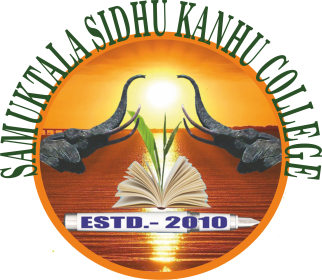                                              PO: TALESWARGURI= DIST.: ALIPURDUAR	         WB: 736206                                                                          (Affiliated to University of North Bengal)	                     Website: samuktalasidhukanhucollege..in               Estd. 2010                                           E-mail: shamuktala.sk.college@gmail.com										Date: 05/03/2021NoticeThis is to inform all the students of B.A 1st, 3rd and 5th Semesters (both Hons and Program) that if the candidates want to submit Assignments through online mode, all Assignments should be sent to this college email: samuktalaskcollege@gmail.com    strictly following the schedule and instructions given in the previous notices. It is also to notify that Assignments should be in a single PDF file (No JPG file will be accepted)             Sd/-      Teacher-in-Charge